Cancer Management bringing cancer patients from Europe to CaribbeanCancer Management saw the need for better and more effective cancer treatments. Especially treatments that does not harm the patients, and are without side effects. We found a clinic in Caribbean, Hope4Cancer, controlled by Dr. Jimenez who have more than 20 years’ experience with cancer patients. He is a world leading expert in his field. We travelled to Dr. Jimenez clinic in Cancun, and we were really impressed.All the cancer patients and doctors was smilingWhen we visit the clinic, we could not believe all the patients and doctors was smiling and laughing. Even it was a cancer clinic. People was not depressed, no pain, and nobody talked about diseases. Only focusing on the recovery, and the great activities like swimming with dolphins, turtles and amazing fishing trips they had been on. No place on earth could be better for patients than this. We started right away creating Cancerphone.com this summer so people with cancer, all around the world, should know about this option.People are smarter and more conscious in their choices today!The trend is Vegan Food, Electric Cars, Wind and Solar Energy, and now there is a new trend in Healthcare, NON-TOXIC cancer treatments in Caribbean. People are smarter and more conscious in their choices today. This reflects in all fields, also Healthcare.What is the benefits with cancer treatment in Caribbean?In our need for better solutions, healthier life, and demand for higher standard, we see more and more people from Europe travelling to other countries for their treatments.With Non-Toxic cancer treatments we see the benefits for patients are amazing:No painNo hair lossNo side effectsPatients have energy and can go for a swim after treatmentWith breast cancer, it is not necessary to remove their breastsThe cost can be less than 1/6 compared to hospitals in UK and USAMore than 50 % higher chance of survival than hospitals in UK and USAMany cancer patients don`t know about their options - Some doctors don`t tell the patient
Healthcare providers don’t talk to patients about their preferences. And patients and their families don’t know their options and avoid asking about them. (This can sometimes cost the life of a loved one)For patients looking for cancer treatments, it is important to use non-toxic treatments that has shown it can significantly improve patient health and quality of life. Otherwise they continue to get aggressive cancer treatment, that often can lead to unnecessary suffering, unnecessary removal of breasts and sometimes death.New Era flips the power structure of the patient-doctor relationship. It gives HOPE instead of bad news. The purpose of our work is saving lives and to ensure that patients have clear information about their medical options.Cancer Management updates you with News and Technology in cancer treatments. Always with focus on Quality Improvement and Patient Safety.(You are free to share and publish as long as you credit Cancerphone.com)__________________________________________________________________________Phone: +47-45434519           WWW.CANCERPHONE.COM           Elite@Cancerphone.com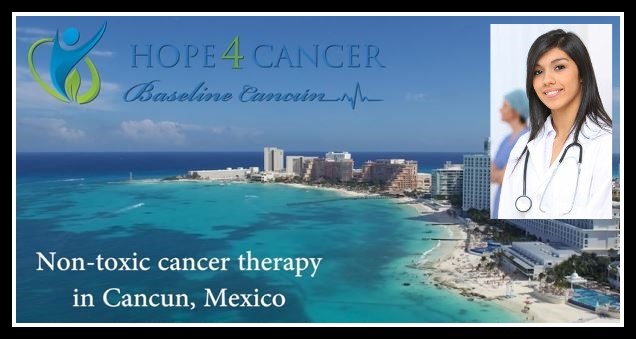 